Об утверждении муниципальной программы «Энергосбережения и повышения энергетической эффективности на территории Сутчевского  сельского поселения Мариинско-Посадского  района Чувашской Республики на 2021-2023 годы»В соответствии с Федеральным законом от 23 ноября 2009 года № 261 – ФЗ «Об энергосбережении и о повышении энергетической эффективности и о внесении изменений в отдельные законодательные акты Российской Федерации», Федеральным законом от 06 октября 2003 года № 131-ФЗ «Об общих принципах организации местного самоуправления в Российской Федерации», Указом Президента Российской Федерации от 04 июля 2008 года № 889 «О некоторых мерах по повышению энергетической и экологической эффективности российской экономики», распоряжением Правительства Российской Федерации от 31.12.2009 г. №1225 «О требованиях к региональным и муниципальным программам в области энергосбережения и повышения энергетической эффективности» и Распоряжением Правительства РФ от 31.12.2009 г. №1830-р «План мероприятий по энергосбережению и повышению энергетической эффективности в Российской Федерации, направленных на реализацию Федерального закона «Об энергосбережении и о повышении энергетической эффективности и о внесении изменений в отдельные законодательные акты Российской Федерации» администрация Сутчевского  сельского поселения  постановляет:   1. Утвердить муниципальную программу «Энергосбережение и повышение энергетической эффективности на территории Сутчевского сельского поселения  Мариинско-Посадского  района Чувашской Республики на 2021-2023 годы (далее – Программа) (прилагается).2. Утвердить сведения о целевых показателях программы энергосбережения и повышения энергетической эффективности на территории Сутчевского  сельского поселении  Мариинско-Посадского  района Чувашской Республики на 2021-2023 годы» (прилагается).3. Утвердить перечень мероприятий муниципальной целевой программы «Энергосбережения и повышения энергетической эффективности на территории Сутчевского  сельского поселении  Мариинско-Посадского  района Чувашской Республики на 2021-2023 годы»  (прилагается).4. Настоящее постановление подлежит размещению на официальном сайте администрации Сутчевского  сельского поселения в сети Интернет и вступает в силу после его официального опубликования.5.    Контроль за исполнением постановления  оставляю за собой.Глава Сутчевского сельского поселения                                                        С.Ю. ЕмельяноваУтверждена                                                                         постановлением администрации                                                                               Сутчевского сельского поселения                                                                                        от 01 июля 2021 г. № 45/1ПРОГРАММА энергосбережения и повышения энергетической эффективносТИАдминистрации Сутчевского сельского поселения Мариинско-Посадского района Чувашской Республикина 2021-2023 гг.Паспорт программы энергосбережения и повышения энергетической эффективности.ПАСПОРТ
ПРОГРАММЫ ЭНЕРГОСБЕРЕЖЕНИЯ И ПОВЫШЕНИЯ ЭНЕРГЕТИЧЕСКОЙ ЭФФЕКТИВНОСТИАдминистрации Сутчевского сельского поселения  Мариинско-Посадского района Чувашской Республики2. Основания для разработки настоящей Программы энергосбережения и область ее распространения.Необходимость разработки программы энергосбережения учреждения определена Федеральным законом РФ от 23.11.2009 г. №261 «Об энергосбережении и о повышении энергетической эффективности, и о внесении изменений в отдельные законодательные акты РФ» с учетом требований нормативных документов, устанавливающих форму и содержание программ энергосбережения бюджетных организаций с участием государства и муниципального образования. Далее перечень основных нормативных документов в области энергосбережения и повышения энергетической эффективности:Приказ Министерства энергетики РФ от 30 июня 2014 г. № 398 «Об утверждении требований к форме программ в области энергосбережения и повышения энергетической эффективности организаций с участием государства и муниципального образования, организаций, осуществляющих регулируемые виды деятельности, и отчетности о ходе их реализации»;Постановление Правительства РФ № 1289 от 7 октября 2019  «О требованиях к снижению государственными (муниципальными) учреждениями в сопоставимых условиях суммарного объема потребляемых ими дизельного и иного топлива, мазута, природного газа, тепловой энергии, электрической энергии, угля, а также объема потребляемой ими воды»;Приказ Минэкономразвития России от 15 июля 2020 г. № 425 «Об утверждении методических рекомендаций по определению целевого уровня снижения потребления государственными (муниципальными) учреждениями суммарного объема потребляемых ими энергетических ресурсов и воды»;Приказ Министерства энергетики РФ от 30 июня 2014 г. № 399 «Об утверждении методики расчета значений целевых показателей в области энергосбережения и повышения энергетической эффективности, в том числе в сопоставимых условиях».Постановление Администрации Мариинско-Посадского района Чувашской Республики от 21 декабря 2021 года №722 «Об установлении целевого уровня снижения в сопоставимых условиях суммарного объема потребляемых Администрациями сельских поселений Мариинско-Посадского района энергетических ресурсов и воды на трехлетний период с 2021 года»ВведениеЭнергосбережение является актуальным и необходимым условием нормального функционирования Учреждения, так как повышение эффективности использования топливно-энергетических ресурсов при непрерывном росте цен на энергоресурсы и соответственно росте стоимости электрической и тепловой энергии позволяет добиться существенной экономии как ТЭР, так и финансовых ресурсов.Программа энергосбережения должна обеспечить снижение потребления энергоресурсов за счет внедрения в учреждение предлагаемых данной программой решений и мероприятий и соответственно перехода на экономичное и рациональное расходование ТЭР (топливно-энергетические ресурсы) при полном удовлетворении потребностей в количестве и качестве ТЭР, превратить энергосбережение в один из решающих факторов функционирования.Основные сведения учреждения и его деятельностьАдминистрация Сутчевского сельского поселения Мариинско-Посадского района Чувашской Республики – орган местного самоуправления, осуществляющий исполнительно-распорядительные функции по решению вопросов местного значения и осуществления отдельных государственных полномочий, переданных федеральным законом или законом Чувашской Республики. Порядок работы Администрации поселения определяется Положением и Уставом Администрации Сутчевского сельского поселения Мариинско-Посадского района Чувашской Республики.Анализ существующего положения Учреждения в области энергосбережения и повышения энергоэффективностиЮридический и фактический адрес Администрации Сутчевского сельского поселения  Мариинско-Посадского района Чувашской Республики: 429587, Чувашская Республика - Чувашия, Мариинско-Посадский р-н, д.Сутчево, ул. Новая, д.15.Администрация Сутчевского сельского поселения  Мариинско-Посадского района Чувашской Республики занимает встроенные помещения в здании МАУК «ЦКС» Мариинско-Посадского района Чувашской Республики общей площадью 50 кв. м.  на праве безвозмездного пользования. Цели, задачи и срок реализации программыОсновными целями программы являются:Повышение эффективности потребления энергетических ресурсов в учреждении, предусматривающих достижение наиболее высоких целевых показателей энергосбережения и снижение финансовой нагрузки на бюджет учреждения за счет сокращения платежей за потребление топливно-энергетических ресурсов и воды;Повышение эффективности использования топливно-энергетических ресурсов за счет реализации оптимальных, апробированных и рекомендованных к использованию энергосберегающих технологий, отвечающих актуальным и перспективным потребностям и снижение энергоемкости.Для достижения поставленных целей необходимо выполнение следующих задач:Первоочередное внедрение мероприятий по энергосбережению с минимальным и средним сроком окупаемости;Заключение энергосервисных контрактов на комплексную реализацию мероприятий по энергосбережению;Снижение удельных величин потребления организацией  топливно-энергетических ресурсов при сохранении устойчивости функционирования учреждения и обеспечении соблюдения санитарно-гигиенических требований;Снижение величины вложения финансовых средств на оплату потребления топливно-энергетических ресурсов (уменьшение количества постоянных издержек);Сокращение потерь топливно-энергетических ресурсов;Реализация общедоступных типовых  мероприятий, практическое внедрение которых приведет к повышению эффективности использования топливно-энергетических ресурсов.Срок реализации Программы – 2021 - 2023 годы.Рекомендации по системе информационного обеспечения в рамках Программы энергосбережения УчрежденияВнедрение Системы информационного обеспечения Учреждения в рамках реализации настоящей Программы предусматривает: - определение состава заинтересованных в получении информации лиц; - определение состава и формы предоставления информации; - подготовку необходимой информации; - предоставление информации заинтересованным лицам. С точки зрения распространения информации о деятельности Учреждения в области энергосбережения наиболее значимыми элементами целевой аудитории являются: специалисты Учреждения, участвующие в реализации настоящей Программы и несущие ответственность за достижение целевых показателей.Главному распорядителю бюджетных средств, информацию о своей деятельности в области энергосбережения и реализации настоящей Программы Учреждение предоставляет ежеквартально в соответствии с предписанными вышестоящими организациями формами. Такая информация, в зависимости от компетенции органа власти, может включать в себя в числе прочей информацию финансового и юридического характера, такую, как: - информацию о запланированных и фактически осуществленных расходах на деятельность в области энергосбережения; - информацию об обязательствах, возникших в связи с осуществлением деятельности в области энергосбережения; - информацию о контрагентах и исполнении государственных контрактов в области энергосбережения; - информацию о размещении государственных заказов в области энергосбережения, в порядке, установленном Федеральным законом РФ от 05.04.2013 г. № 44-ФЗ «О контрактной системе в сфере закупок товаров, работ, услуг для обеспечения государственных и муниципальных нужд» и Федеральным законом РФ от 18.07.2011 г. № 223-ФЗ «О закупках товаров, работ, услуг отдельными видами юридических лиц». Информацию общественным организациям и гражданам о деятельности в области энергосбережения Учреждение предоставляет путем размещения части указанной информации в свободном доступе в сети Интернет на своем официальном сайте, а также официальных сайтах вышестоящих организаций. Состав информации, предоставляемой в свободном доступе, включает в себя: - перечень нормативных документов, которыми руководствуется Учреждение в своей деятельности по энергосбережению и повышению энергоэффективности; - перечень и планируемые значения целевых показателей в области энергосбережения и повышения энергетической эффективности подотчетным Учреждению объектам, актуальные на дату последнего обновления информации; - отчеты о достижении запланированных целевых показателей в области энергосбережения и повышения энергетической эффективности Учреждения, актуальные на дату последнего обновления информации; - состав и сроки проведения запланированных в отношении подотчетных Учреждению объектов мероприятий в области энергосбережения и повышения энергетической эффективности, а также планируемые значения экономии по видам ресурсов; - отчеты о выполнении запланированных в отношении подотчетных Учреждению объектов мероприятий в области энергосбережения и повышения энергетической эффективности, и фактически достигнутые величины экономии энергетических ресурсов, полученные от реализации указанных мероприятий. В системе мониторинга на территории Чувашской Республики в области энергосбережения и повышения энергоэффективности Учреждение участвует в части: - подготовки и предоставления информации о фактическом потреблении энергетических ресурсов подотчетными Учреждению объектами и Учреждению в целом в натуральном и денежном выражении; - подготовки и предоставления информации о фактическом достижении целевых показателей в области энергосбережения, за которые несет ответственность Учреждение; - подготовки и предоставления информации о фактическом выполнении мероприятий в области энергосбережения, за которые несет ответственность Учреждение.Согласно закона РФ № 261 – ФЗ от 23.11.2009г. информационное обеспечение мероприятий по энергосбережению и повышению энергетической эффективности должно осуществляться посредством:- предоставление ежеквартальной отчетности по программе энергосбережения;- распространения информации о потенциале энергосбережения относительно систем коммунальной инфраструктуры и мерах по повышению их энергетической эффективности;- данные о совокупных затратах на оплату использованных в течение календарного года энергетических ресурсов подлежат включению в годовой отчет организации.Для повышения информированности, применить информационные плакаты, таблички.Рекомендации по системе пропаганды в рамках реализации Программы энергосбережения и повышения энергоэффективности УчрежденияЦелью пропаганды повышения энергоэффективности и энергосбережения является побуждение субъектов к осуществлению действий, направленных на сбережение энергетических ресурсов и повышение энергоэффективности. Предметом воздействия пропаганды в области энергосбережения являются целевые аудитории, формируемые путем классификации индивидуумов-физических лиц, исходя из общности наиболее эффективных способов информационного воздействия на них. Для определения классификационной структуры целевых аудиторий может в том числе использоваться структура социально значимых групп лиц, так как указанные группы характеризуются общностью жизненных ценностей, интересов и схожей моделью социального поведения. Мотивация лиц, входящих в целевые аудитории, может быть основана на: - рациональной оценке человеком своих собственных действий; - моральном и эмоциональном отношении человека к своим действиям; - моральном и эмоциональном отношении человека к оценке своих действий другими людьми, как входящими в целевую группу, так и находящимися вне ее; - моральном и эмоциональном отношении человека к оценке своего бездействия другими людьми, как входящими в целевую группу, так и находящимися вне ее.В области рациональной мотивации наиболее важным мотивом выступает осознание людьми тех выгод, которые они приобретают, осуществляя действия, приводящие к энергосбережению и повышению энергетической эффективности. В первую очередь, в числе указанных выгод надо рассматривать экономию личных средств на оплату потребляемых энергетических ресурсов и услуг в этой области. В отношении моральной и эмоциональной мотивации наиболее важным мотивом выступают эмоции, испытываемые людьми по результатам оценки своих действий. Характер указанных эмоций обуславливаются соответствием осуществленных действий системе жизненных ценностей человека. Наиболее значимыми потребностями в системе жизненных ценностей (с точки зрения мотивации в области энергосбережения), являются: - получение социального признания; - желание сделать что-то хорошее; - стремление принадлежать к определенной социальной группе (быть похожим на людей определенной социальной группы). В основе, рассмотренной выше модели мотивации лежит оценка человеком своих действий. Большое значение для адекватности указанной оценки имеет понимание и осознание человеком своих действий и их последствий для энергосбережения и повышения энергетической эффективности. В отношении влияния на энергосбережение можно выделить два вида наиболее значимых целевых аудиторий: - целевые аудитории в производственной сфере; - целевые аудитории в сфере личного потребления энергоресурсов. В производственной сфере наиболее значимыми могут быть признаны следующие целевые аудитории: - руководители, влияющие на стратегию деятельности организации; - лица, влияющие на производственную деятельность организации (менеджеры среднего звена); - работники, непосредственно выполняющие процессы (работы), которые осуществляется с использованием энергетических ресурсов. В сфере личного потребления энергоресурсов наиболее значимыми могут являться следующие целевые аудитории: - члены семьи, осуществляющие оплату потребленных энергетических ресурсов; - пенсионеры, люди с ограниченными возможностями (социально значимые группы населения); - учащиеся начальных, средних и высших учебных заведений; Классификация и выделение физических лиц в целевые аудитории должно осуществляться на основе оценки результативности и эффективности способов воздействия на указанные аудитории. Рекомендуемая система пропаганды повышения энергоэффективности и энергосбережения опирается на общие положения, изложенные в настоящем разделе, и должна включать в себя: - идентификацию целевых аудиторий для пропаганды; - определение целей пропаганды выбранных целевых аудиторий; - определение способов воздействия на целевые аудитории; - определение коммуникативных целей способов воздействия; - осуществление действий по пропаганде; - оценку достижения целей воздействия на выбранные целевые аудитории и, при необходимости, выработку системных корректирующих действий в области пропаганды энергосбережения и энергоэффективности.Про механизм привлечения внебюджетных источников финансирования для целей энергосбережения и повышения энергетической эффективностиФинансирование мероприятий в области энергосбережения из внебюджетных источников может быть обеспечено за счет привлечения к реализации энергосберегающих мероприятий энергосервисных компаний и заключения энергосервисных контрактов. Заключение энергосервисных контрактов является наиболее актуальным и перспективным на ближайшее время механизмом привлечения внебюджетных источников финансирования.Энергосервисный контракт представляет собой особую форму договора, направленного на экономию эксплуатационных расходов за счет повышения энергоэффективности и внедрения технологий, обеспечивающих энергосбережение. Отличительной особенностью энергосервисного контракта является то, что затраты инвестора возмещаются за счет достигнутой экономии средств, получаемой в результате внедрения энергосберегающих технологий.Таким образом, для организации, стремящейся к снижению затрат на энергоресурсы, не требуется на этапе первоначальных затрат отвлекать собственные средства или прибегать к кредитованию для реализации своих целей повышения энергоэффективности. Инвестиции, необходимые для осуществления такого проекта, как правило, привлекаются энергосервисной компанией. Согласно Федеральному закону от 23.11.2009 г. № 261-ФЗ энергосервисный контракт должен содержать:условие о величине экономии энергетических ресурсов, которая должна быть обеспечена исполнителем в результате выполнения энергосервисного контракта;условие о сроке действия энергосервисного контракта, который не должен быть менее, чем срок, необходимый для достижения установленной энергосервисным контрактом величины экономии энергетических ресурсов;иные обязательные условия для энергосервисных договоров, установленные законодательством РФ.Механизмы реализации энергосервисного контракта.Комплекс работ по внедрению энергосберегающих мероприятий осуществляется благодаря инвестиционным ресурсам, предоставляемых или привлекаемых энергосервисной компанией (далее – ЭК). Оплата услуг ЭК по внедрению энергосберегающих мероприятий осуществляется потребителем ТЭР за счет средств, полученных в результате экономии ресурсов. Если же предложенная ЭК схема энергосбережения не помогла изменить ситуацию в организации в лучшую сторону, то энергосервисная компания не должна получать оплаты за свои услуги.К числу возможных финансовых механизмов привлечения инвестиций для заключения энергосервисных контрактов относятся:собственные средства энергосервисной компании;кредиты, привлекаемые энергосервисной компанией;лизинг;средства инвесторов – физических и юридических лиц.Формирование плана мероприятий.Основой энергосервисного контракта является план мероприятий, намеченных к реализации. План мероприятий формируется на основе данных энергетического паспорта, подробного отчета о проведенном энергетическом обследовании, данных, имеющихся в энергодекларации, а также сведений, содержащихся в Программе энергосбережения.В случае проведения энергетического обследования Учреждения организацией, не являющейся стороной энергосервисного контракта, его подписанию, как правило, предшествует экспертиза представленной заказчиком-потребителем ТЭР (Учреждением) документации, проводимая за счет средств потенциального инвестора- участника ЭК.Риски энергосервисных контрактов.Энергосервисный   контракт   относится к классу долгосрочных контрактов, поэтому в его рамках должны быть:установлены стороны, которые несут риски не внедрения энергоэффективного проекта, а также доля ответственности сторон по этим рискам;решены вопросы перехода прав собственности на результаты внедрения энергоэффективного проекта (после окончания всех выплат, предусмотренных по энергосервисному контракту в результате внедрения энергосберегающих технологий);оговорены пути разрешения проблем, связанных с досрочным прекращением энергосервисного контракта на всех этапах;определено право надзора энергосервисной компании над осуществлением всех стадий реализации энергоэффективного проекта.К основным рискам энергосервисного контракта относятся:риск предоставления заказчиком-потребителем ТЭР (Учреждением) недостоверной и/или не полной информации, как на этапе проведения энергоаудита, так и на этапе эксплуатации внедряемого энергоэффективного проекта;риск некачественного и/или недобросовестного выполнения подрядных работ при реализации энергоэффективного проекта;риск неквалифицированной эксплуатации заказчиком-потребителем ТЭР (Учреждением) установленного энергосберегающего оборудования;риск неплатежеспособности заказчика (Учреждения).Основные проблемы и сложности в реализации энергосервисного контракта.Реализация энергосервисных контрактов в России характеризуются:отсутствием единого подхода к разработке и согласованию методик измерения и/или расчета энергосберегающего эффекта;неоднозначностью при расчетах собственно энергосберегающего эффекта проекта и отделение рассчитываемого эффекта от влияния внешних факторов;трудности, возникающие у заказчиков-потребителей ТЭР при заключении многолетних (долгосрочных) контрактов (в бюджетной сфере);трудности, возникающие у инвесторов (энергосервисных компаний) при получении доступа к источникам финансирования энергосервисного контракта с минимальной кредитной процентной ставкой. При отсутствии значительного эффекта большая часть достигнутой экономии, получаемой энергосервисной компанией, будет «уходить» на оплату процентов за выданные кредиты;отсутствие в РФ надежных финансовых и страховых продуктов, разработанных специально под энергосервисные контракты;отсутствие у потенциальных инвесторов (энергосервисных компаний) инженерно-технических компетенций для оценки рисков на стадии принятия решения о финансирования энергосберегающих проектов, отсутствие общепризнанной методологии оценки технических и экономических рисков данных проектов;отсутствие возможностей у компаний по привлечению долгосрочных займов, в том числе по причинам низкой капитализации энергосервисных компаний в РФ;отсутствие у банков законодательных оснований, по которым энергосервисный контракт может быть принят банками в виде потенциального залога;сильный перекос в энергосервисных контрактах в формулировании жестких рамок деятельности и обязанностей исполнителя контракта (энергосервисной компании) в сравнении c заказчиком-потребителем ТЭР;ограничения, накладываемые Бюджетным кодексом на потенциальных заказчиков-потребителей ТЭР и связанные с этим опасения заказчиков в возможном возникновении обвинений их адрес в нецелевом расходе бюджетных средств.Организационные мероприятия по энергосбережению:- проведение совещаний о ходе реализации программных мероприятий по энергосбережению (1 раз в квартал);- постоянное осуществление контроля над закупками оборудования для нужд учреждения на соответствие требованиям энергетической эффективности;- осуществление еженедельной проверки работы приборов учета и состояния водопроводной и отопительной систем, своевременное принятие мер по устранению неполадок;- своевременное проведение обследований и ремонт приборов учета и регулирования, др. оборудования;- своевременная передача данных показаний приборов учета;- осуществление контроля за правильной эксплуатацией и состоянием оборудования;- осуществление ежедневного контроля за работой электрического освещения, водоснабжения;- недопущение использования электроэнергии на цели, не предусмотренные производственным процессом, а также контроль за выключением из источников питания электроприемников после использования, что позволит сэкономить до 2,7 % потребления электроэнергии;- создание и контроль графика включения и выключения системы освещения, в зависимости от уровня естественной освещенности. Применение такого графика позволяет сэкономить до 0,9 % потребления электроэнергии;- проведение анализа потребления энергоресурсов и проведение своевременной сверки по данным журнала учёта расхода энергоресурсов и счетам поставщиков;- контроль за чистотой осветительного оборудования. Загрязнение, в т.ч. пыль, снижает эффективность освещения на 10-30 %. Реализация данного мероприятия экономит 2 % потребления электроэнергии.Определение потенциала снижения потребления и целевого уровня экономии ресурсов (по каждому виду ресурсов, для каждого здания) на трехлетний периодЦелевые показатели в области энергосбережения и повышения энергетической эффективности рассчитываются в соответствии с требованиями:Федерального закона РФ от 23 ноября 2009г. № 261-ФЗ «Об энергосбережении и о повышении энергетической эффективности и о внесении изменений в отдельные законодательные акты Российской Федерации»;Приказа Министерства энергетики РФ от 30 июня 2014 г. № 398 «Об утверждении требований к форме программ в области энергосбережения и повышения энергетической эффективности организаций с участием государства и муниципального образования, организаций, осуществляющих регулируемые виды деятельности, и отчетности о ходе их реализации»;Приказа Министерства энергетики РФ от 30 июня 2014 г. № 399 «Об утверждении методики расчета значений целевых показателей в области энергосбережения и повышения энергетической эффективности, в том числе в сопоставимых условиях»;Приказа Минэкономразвития России от 15 июля 2020 г. № 425 «Об утверждении методических рекомендаций по определению целевого уровня снижения потребления государственными (муниципальными) учреждениями суммарного объема потребляемых ими энергетических ресурсов и воды».Выполнение целевых показателей в области энергосбережения и повышения энергетической эффективности в результате реализации программы в натуральных и стоимостных показателях должны ежегодно после подведения итогов выполнения мероприятий фиксироваться в формах фактического выполнения целевых показателей, как за год, так и с нарастающим итогом.В программу включены обязательные корректировки в соответствии с установленными целевыми уровнями снижения потребления ресурсов, определенными на основании Приказа Минэкономразвития России от 15 июля 2020 г. № 425 «Об утверждении методических рекомендаций по определению целевого уровня снижения потребления государственными (муниципальными) учреждениями суммарного объема потребляемых ими энергетических ресурсов и воды». Рассчитанные целевые уровни приведены в таблице ниже.График внедрения рекомендуемых энергоресурсосберегающих мероприятийЗаключительное положениеПрограмма энергосбережения в Учреждении обеспечивает выполнение основных задач по снижению расходов на энергоснабжение зданий за счет рационального использования всех энергетических ресурсов и повышения эффективности их использования:внедрение организационных, правовых, экономических, научно-технических и технологических мероприятий, обеспечивающих снижение потребления энергетических ресурсов и повышения энергетической безопасности учреждения;разработка мероприятий, обеспечивающих устойчивое снижение потребления энергетических ресурсов.ЧĂВАШ РЕСПУБЛИКИСĔнтĔрвĂрри РАЙОНĚКУКАШНИ ЯЛ ПОСЕЛЕНИЙĚНАДМИНИСТРАЦИЙĚЙЫШĂНУ2021.07.01 45/1 №Кукашни ялě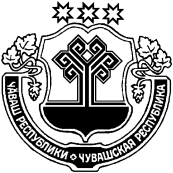 ЧУВАШСКАЯ РЕСПУБЛИКА
МАРИИНСКО-ПОСАДСКИЙ РАЙОНАДМИНИСТРАЦИЯСУТЧЕВСКОГО СЕЛЬСКОГОПОСЕЛЕНИЯПОСТАНОВЛЕНИЕ01.07.2021 № 45/1деревня СутчевоПолное наименование организацииАдминистрация Сутчевского сельского поселения  Мариинско-Посадского района Чувашской РеспубликиОснование для разработки программыЗакон Российской Федерации от 23.11.2009 года № 261-ФЗ «Об энергосбережении и повышении энергоэффективности» (ред. от 03.07.2016).Постановление Правительства РФ от 07.10.2019 №1289 «О требованиях к снижению государственными (муниципальными) учреждениями в сопоставимых условиях суммарного объема потребляемых ими дизельного и иного топлива, мазута, природного газа, тепловой энергии, электрической энергии, угля, а также объема потребляемой ими воды»Приказ Минэнерго России от 30.06.2014 №398 «Об утверждении требований к форме программ в области энергосбережения и повышения энергетической эффективности организаций с участием государства, и муниципального образования, организаций, осуществляющих регулируемые виды деятельности, и отчетности о ходе их реализации» (Зарегистрировано в Минюсте России 04.08.2014 №33449).Приказ Министерства энергетики Российской Федерации от 30 июня 2014 г. № 399 «Об утверждении методики расчета значений целевых показателей в области энергосбережения и повышения энергетической эффективности, в том числе в сопоставимых условиях»Постановление Администрации Мариинско-Посадского района Чувашской Республики от 21 декабря 2021 года №722 «Об установлении целевого уровня снижения в сопоставимых условиях суммарного объема потребляемых Администрациями сельских поселений Мариинско-Посадского района энергетических ресурсов и воды на трехлетний период с 2021 года»Полное наименование исполнителей и (или) соисполнителей программыАдминистрация Сутчевского сельского поселения  Мариинско-Посадского района Чувашской РеспубликиПолное наименование разработчиков программыАдминистрация Сутчевского сельского поселения  Мариинско-Посадского района Чувашской РеспубликиАвтономное учреждение Чувашской Республики «Центр энергосбережения и повышения энергетической эффективности» Министерства промышленности и энергетики Чувашской РеспубликиЦели программы1. Достижение целевых показателей энергосбережения и повышения энергетической эффективности, установленных Федеральным законом Российской Федерации от 23 ноября 2009 г. № 261-ФЗ «Об энергосбережении и о повышении энергетической эффективности, и о внесении изменений в отдельные законодательные акты Российской Федерации» (ред. от 03.07.2016) и другими правовыми документами.2. Повышение эффективности использования топливно-энергетических ресурсов и водыЗадачи программы- реализация организационных мероприятий по энергосбережению и повышению энергетической эффективности; - внедрение новых энергосберегающих технологий, оборудования в Учреждении; - сокращение расходов на энергообеспечение; - снижение объёмов потребляемых энергетических ресурсов; - повышение уровня рационального использования ТЭР за счёт внедрения энергосберегающих мероприятий.Целевые показатели программы- Целевые показатели в области энергосбережения и повышения энергетической эффективности, отражающие экономию по отдельным видам энергетических ресурсов;- Целевые показатели, характеризующие удельные расходы энергетических ресурсов.Сроки реализации программы2021 – 2023 гг.Источники и объемы финансового обеспечения реализации программыПрограмма энергосбережения предусматривает выполнение организационных беззатратных мероприятий.Планируемые результаты реализации программыПоддержание уровня удельных показателей на уровне базового года.Юридический адрес429587, Чувашская Республика - Чувашия, Мариинско-Посадский р-н, д. Сутчево, ул. Новая, д. 15Фактический адрес429587, Чувашская Республика - Чувашия, Мариинско-Посадский р-н, д. Сутчево, ул. Новая, д. 15ИНН2111007206№п/пЭнергоресурсосберегающие мероприятияРекомендуемая дата внедренияОрганизационные мероприятия1Провести инвентаризацию установленных приборов учета энергоресурсов (марка прибора, дата установки, сроки проверки, потребность в установке)2021 – 2023 гг.2Осуществлять соблюдение графика проверки приборов учета энергоресурсов2021 – 2023 гг.3Осуществлять проверку работы приборов учета и состояние водопроводной и отопительной систем, своевременно принимать меры по устранению неполадок.2021 – 2023 гг.4Осуществлять контроль над соблюдением лимитов потребления энергоресурсов2021 – 2023 гг.5Контроль над расходованием электроэнергии в помещениях учреждения2021 – 2023 гг.6Своевременная передача данных показания приборов учета в энергосберегающую компанию2021 – 2023 гг.7Проводить сверки по данным журнала учета расхода энергии и счетам поставщиков 1 раз в квартал2021 – 2023 гг.8Контроль над техническим состоянием технологического оборудования в учреждении (своевременный ремонт)2021 – 2023 гг.9Контроль за расходованием  воды в учреждении, своевременная профилактика утечек воды2021 – 2023 гг.10Издать распорядительный документ по подготовке учреждения к началу нового отопительного сезона, определяющий перечень необходимых работ, сроки и ответственных за их выполнение; обеспечивающий исправность всех приборов тепловых сетей, промывку систем отопления, утепление окон и остекление всех оконных проемов,  утепление дверей2021 – 2023 гг.11Очистка светильников от пыли и отложений2021 – 2023 гг.12Обеспечение выключения электроприборов от сети при их неиспользовании2021 – 2023 гг.13Создание банка информационно-методических материалов для проведения инструктажа по энергосбережению2021 – 2023 гг.Мониторинговые мероприятия2021 – 2023 гг.14Анализ годового потребления энергоресурсов2021 – 2023 гг.15Ежемесячный анализ расхода энергоресурсов2021 – 2023 гг.Работа с сотрудниками16Издание приказа о закреплении ответственных за соблюдением экономии энергоресурсов2021 – 2023 гг.17Инструктаж с сотрудниками по контролю за расходованием энергоресурсов2021 – 2023 гг.18Контроль за расходованием электроэнергии, не допускать не целевого использования электроэнергии2021 – 2023 гг.19Соблюдать график светового режима в помещениях и на территории учреждения2021 – 2023 гг.20Разработка локальных актов по мотивации сотрудников учреждения на энергосбережение2021 – 2023 гг.